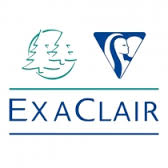 Onderwerp: Uw aanvraag tot retourBeste klant,Dit retourdocument wordt gebruikt voor de retour van geleverde producten of om volledig of gedeeltelijk uw aankoop van één of meerdere artikelen te annuleren. Alvorens de retour wordt georganiseerd, is het nodig om dit retourdocument in te vullen waarvan u een exemplaar kan terugvinden in bijlage. Alvast bedankt om uw klantennummer, leverbonnummer, de referenties van de artikelen, de hoeveelheden en de reden van retour op te geven.Als het gaat over beschadigde artikelen, dan is het absoluut noodzakelijk dat u foto’s van deze artikelen toevoegt aan uw aanvraag tot retour. Van zodra het document volledig werd ingevuld, kan u dit uitsluitend doorsturen naar onderstaand e-mailadres:retours@exaclair.euNa ontvangst van uw retourdocument, zal onze klantendienst het nodige doen voor de behandeling van uw aanvraag.Het retourdocument kan ook gedownload worden via onze website www.exaclair.beWij danken u voor het in ons gestelde vertrouwen en hopen onze goede samenwerking verder te kunnen zetten.ExaClair NV RETOURFORMULIER N° klant: U kunt dit terugvinden op uw facturen Reden van retour: U kunt de lijst terugvinden op de volgende paginaRedenen van retourFout door klant bij bestellingFout door handelsvertegenwoordiger bij de bestellingMijn levering stemt overeen met de orderbevestigingMijn levering stemt niet overeen met de orderbevestigingBeschadigd artikelTransport : beschadigde artikelenTransport: Levering op een foutief leveradresFout in facturatieOntbrekende artikelenTeveel geleverdAndere reden: door de klant te omschrijvenN° klantN° leverbonArtikelHoeveelheidReden van retour